UNITED STATESSECURITIES AND EXCHANGE COMMISSIONWashington, D.C. 20549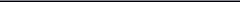 FORM 8-K/A(Amendment No. 1)CURRENT REPORTPursuant to Section 13 or 15(d) of theSecurities Exchange Act of 1934Date of report (Date of earliest event reported):	February 20, 2019Check the appropriate box below if the Form 8-K filing is intended to simultaneously satisfy the filing obligation of the registrant under any of the following provisions:Written communications pursuant to Rule 425 under the Securities Act (17 CFR 230.425)Soliciting material pursuant to Rule 14a-12 under the Exchange Act (17 CFR 240.14a-12)Pre-commencement communications pursuant to Rule 14d-2(b) under the Exchange Act (17 CFR 240.14d-2(b))Pre-commencement communications pursuant to Rule 13e-4(c) under the Exchange Act (17 CFR 240.13e-4(c))Indicate by check mark whether the registrant is an emerging growth company as defined in Rule 405 of the Securities Act of 1933 (§230.405 of this chapter) or Rule 12b-2 of the Securities Exchange Act of 1934 (§240.12b-2 of this chapter). Emerging growth company ☐If an emerging growth company, indicate by check mark if the registrant has elected not to use the extended transition period for complying with any new or revised financial accounting standards provided pursuant to Section 13(a) of the Exchange Act. ☐Explanatory NoteThis Current Report on Form 8-K/A (the “Amendment”) amends the Current Report on Form 8-K filed on December 20, 2018 (the “Original 8-K”). This Amendment supplements the Original Form 8-K with the information set forth below. All other information set forth in the Original Form 8-K is otherwise unchanged and is incorporated herein by reference.Item 5.02. Departure of Directors or Certain Officers; Election of Directors; Appointment of Certain Officers; Compensatory Arrangements of Certain Officers.On December 20, 2018, Pinnacle West Capital Corporation (the “Company”) filed a Form 8-K announcing the election of James E. Trevathan, Jr. to the Board of Directors of the Company effective December 19, 2018 and stating that committee assignments would be designated at a future meeting. On February 20, 2019, the Board of Directors of the Company appointed Mr. Trevathan to its Human Resources Committee and Nuclear and Operating Committee.SIGNATURESPursuant to the requirements of the Securities Exchange Act of 1934, each registrant has duly caused this report to be signed on its behalf by the undersigned hereunto duly authorized.PINNACLE WEST CAPITAL CORPORATION(Registrant)Dated: February 26, 2019	By: /s/ James R. Hatfield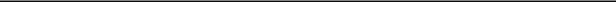 James R. HatfieldExecutive Vice President andChief Financial OfficerExact Name of Registrant as Specified in Charter; Stateof Incorporation;IRS EmployerCommission File NumberAddress and Telephone NumberIdentification Number1-8962Pinnacle West Capital Corporation86-0512431(an Arizona corporation)400 North Fifth Street, P.O. Box 53999Phoenix, AZ 85072-3999(602) 250-1000